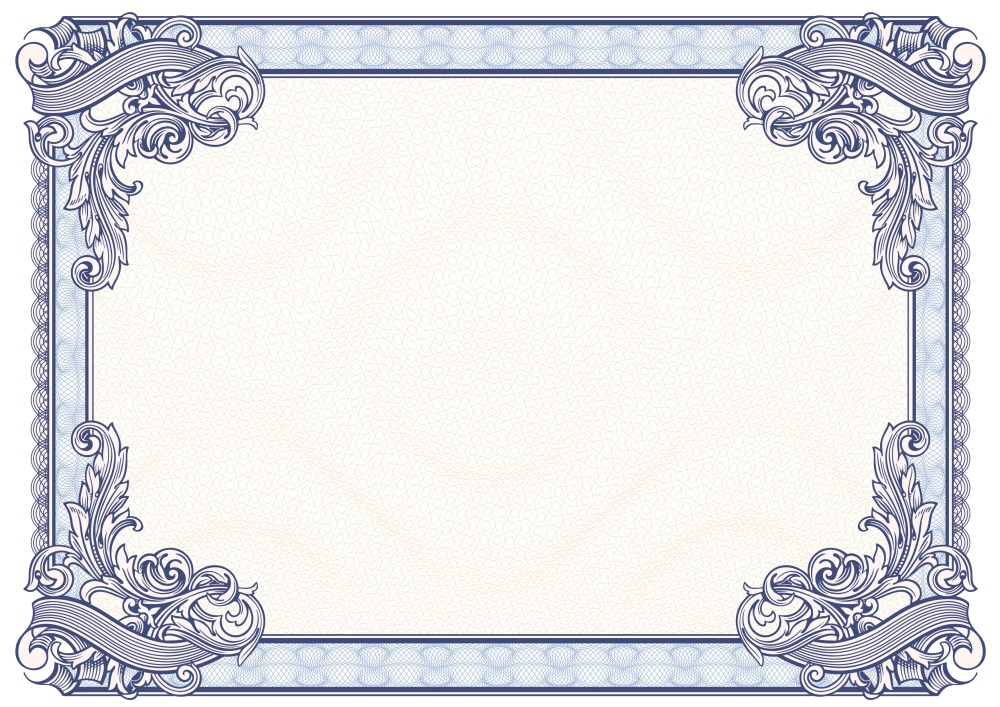 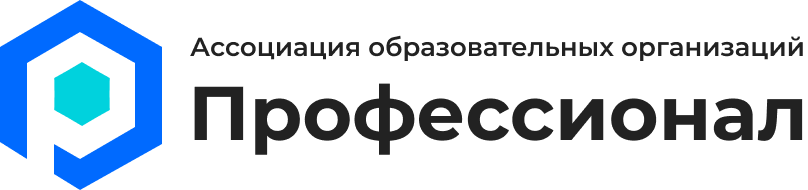 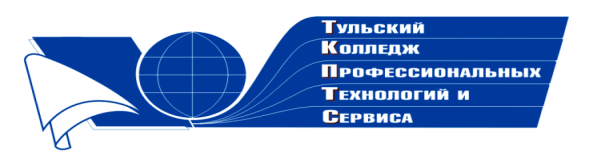 Государственное профессиональноеобразовательное учреждение  Тульской области «Тульский колледж профессиональных технологий и сервиса»ДипломНаграждаетсяДудина Евгения Владимировна,занявшая 1 место  в общероссийском заочном конкурсе «Коллекция педагогического мастерства и творчества»  с методической разработкой  «Терроризм – угроза обществу!» в номинации «Внеклассное мероприятие»     Директор ГПОУ ТО       «ТКПТС»                                     С.С. Курдюмов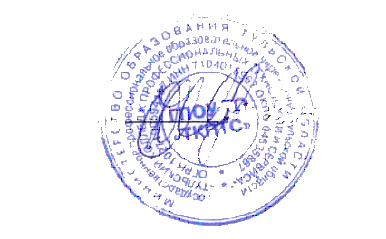 2019 год